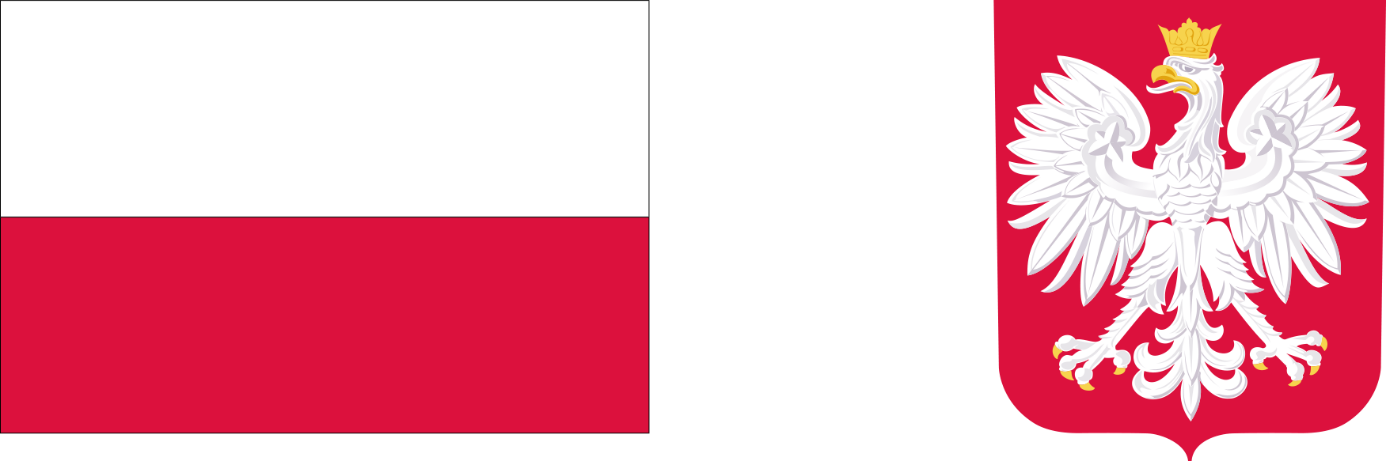 Ogólne Warunki UmowyUmowa nr ………………………..…Na podstawie postepowania realizowanego poza ustawą z dnia 11.09.2019 r. Prawo zamówień publicznych, zgodnie z art.2 ust.1 pkt 1 (Dz.U. z 2019 poz.2019 z późn.zm.) Została umowa o następującej treści w dniu ……………….w Czernichowie pomiędzy:Gminą Czernichów, ul. Gminna 1, 32-070 Czernichów, NIP 9442253228, działającą przez Gminny Ośrodek Pomocy Społecznej w Czernichowie ul. Gminna 1, 32-070 Czernichów, reprezentowany przez ………………………….. zwanym w dalszej części umowy Zamawiającyma……………………………………………………………………………………………………………………………………………………………………………………………………………………………………………………………………………………………………………………………………………………………………………………………………………………………………………………………………………………………………………zwanym w dalszej części umowy Wykonawcą,zawarta została umowa o następującej treści:Niniejsza umowa zostaje zawarta w celu świadczenia usług opieki wytchnieniowej w ramach pobytu dziennego w miejscu zamieszkania osoby niepełnosprawnej w ramach Programu „Opieka wytchnieniowa- edycja 2021 dla dorosłych niepełnosprawnych  mieszkańców Gminy Czernichów.§ 1Przedmiotem niniejszej umowy jest świadczenie usług opieki wytchnieniowej w miejscu zamieszkania na rzecz ……..osób zamieszkujących na terenie gminy Czernichów w wymiarze ……… godzin w trakcie trwania umowy dla każdej osoby, od poniedziałku do soboty – za wyjątkiem dni ustawowo wolnych od pracy.Zakres usług opieki wytchnieniowej obejmuje wsparcie członków rodzin lub opiekunów sprawujących bezpośrednią opiekę nad osobami ze znacznym stopniem niepełnosprawności oraz orzeczeniami równoważnymi- poprzez możliwość uzyskania doraźnej, czasowej pomocy w formie usługi opieki wytchnieniowej dostosowanej do indywidualnych potrzeb podopiecznego. Usługi opieki wytchnieniowej świadczone będą dla …….osób wymagających szczególnych usług wynikających z rodzaju schorzenia i niepełnosprawności, realizowane będą przez osoby z odpowiednim zawodowym przygotowaniem, wykaz osób, u których będą świadczone usługi stanowi załącznik nr 1 do niniejszej umowy.Wykonawca zobowiązuje się do świadczenia usług opieki wytchnieniowej  zgodnie z ustaleniami z Zamawiającym oraz indywidualnymi potrzebami wynikającymi z sytuacji osobistej- Świadczeniobiorcy.§ 2Wykonawca zobowiązany jest prowadzić w każdym miesiącu trwania umowy kartę realizacji Programu „Opieka wytchnieniowa” – edycja 2021, która stanowi załącznik nr 9 do Programu „Opieka wytchnieniowa” – edycja 2021. Karta realizacji Programu dla każdej osoby będzie prowadzona osobno a osoba objęta opieką wytchnieniową/członek rodziny/opiekun będzie potwierdzał fakt wykonania usługi. Karta realizacji stanowi załącznik nr 2 do niniejszej umowy.§ 3Zamawiający zobowiązuje się do pokrywania kosztów świadczenia usług opieki wytchnieniowej u osób wskazanych w załącznik nr 1, wyłącznie za faktycznie wykonane usługi opieki wytchnieniowej.Strony zgodnie ustalają, że koszt 1 godziny usługi opieki wytchnieniowej wyniesie brutto …….. zł brutto (słownie: …………………………….brutto). Łączna liczba  usług opieki wytchnieniowej  nie może przekroczyć ……… godzin. Umowa zostaje zawarta na okres od …………….. do ………………a łączna wartość umowy nie przekroczy kwoty ………………. zł brutto (słownie: ………………………………………………………………………………..zł brutto).Podstawą rozliczenia finansowego będą faktury wraz z dokumentami o których mowa w § 2, przekazane przez …………………………………….do dnia ……… każdego miesiąca z wyjątkiem miesiąca grudnia za który fakturę należy złożyć do ……… grudnia 2021 r.Zamawiający zobowiązuje się do przekazania wykonawcy należnej kwoty w terminie do …… dni roboczych od dnia otrzymania dokumentów o których mowa w pkt 4.§ 4Kwestie przetwarzania danych osobowych zostały uregulowane w umowie powierzenia przetwarzania danych osobowych, która stanowi załącznik nr 2 do Polityki Ochrony Danych Osobowych w Gminnym Ośrodku Pomocy Społecznej w Czernichowie i jest integralną częścią niniejszej umowy. § 5Wykonawca zobowiązuje się do poddania kontroli realizacji zadania dokonywanej w miejscach realizacji przedmiotu umowy, przez upoważnionych pracowników Zamawiającego. § 6Strony dopuszczają możliwość wypowiedzenia niniejszej umowy tylko z ważnych powodów, z zachowaniem 1-miesiącznego okresu wypowiedzenia ze skutkiem na koniec miesiąca kalendarzowego.Wykonawcy w przypadku, o którym mowa w ust. 1 niniejszego paragrafu przysługuje jedynie żądanie wynagrodzenia z tytułu wykonanej części przedmiotu umowy.W sprawach nieuregulowanych niniejszą umową zastosowanie mają przepisy Kodeksu Cywilnego.Ewentualne spory wynikłe z realizacji postanowień niniejszej umowy będzie rozstrzygał sąd właściwy ze względu na siedzibę Zleceniodawcy.Strony zgodnie oświadczają, że wszelka korespondencja pomiędzy nimi, kierowana na adresy wskazane w komparycji umowy będzie uważana za skutecznie doręczoną.Wszelkie zmiany niniejszej umowy wymagają zachowania formy pisemnej pod rygorem nieważności.Umowę niniejszą sporządza się w dwóch jednobrzmiących egzemplarzach jeden dla Zleceniodawcy i jeden dla Zleceniobiorcy.Zamawiający							 WykonawcaZałącznik nr 1do umowy ………….z dnia ………………Wykaz osób, u których będą świadczone specjalistyczne usługi opiekuńcze:Załącznik Nr 2do umowy ……….z dnia …………….WzórKarta realizacji Programu „Opieka wytchnieniowa" – edycja 2021Dane osoby, której przyznane zostały usługi opieki wytchnieniowej (opiekuna prawnego/członka rodziny/opiekuna osoby niepełnosprawnej):  Imię i nazwisko: …………………………………………..Data urodzenia: ………………………………………….Adres zamieszkania: ……………………………………..Telefon: …………………………………………………E-mail: …………………………………………………. Dane dotyczące osoby niepełnosprawnej, w związku z opieką nad którą opiekunowi przyznane zostały usługi opieki wytchnieniowej: Imię i nazwisko: …………………………………………..Data urodzenia: ………………………………………….Adres zamieszkania: ……………………………………..Informacje dot. realizowanych usług opieki wytchnieniowej:Opieka wytchnieniowa przyznana w formie: dziennej, całodobowej, specjalistycznego poradnictwa*Opieka wytchnieniowa przyznana w wymiarze: ………………………………………………..…….Miejsce realizacji usług opieki wytchnieniowej: ………………………………………………………Łączna liczba godzin/dni świadczonej opieki wytchnieniowej  w formie:dziennej wynosi ………….. godzin,całodobowej wynosi …………….dni,specjalistycznego poradnictwa  wynosi ……. godzin5. Potwierdzam zgodność karty realizacji Programu………………………………  Data i podpis osoby reprezentującej realizatora usług*Należy podkreślić realizowaną formę usług     Załącznik nr 2do Polityki Ochrony Danych Osobowychw Gminnym Ośrodku Pomocy Społecznej w CzernichowieUMOWA powierzenia przetwarzania danych osobowych, zwana dalej Umowązawarta w Czernichowie w dniu ………………………. ………. pomiędzy:Gminnym Ośrodkiem Pomocy Społecznej z siedzibą w Czernichowie, ul. Gminna 1, 32-070 Czernichów, NIP 9442253228, reprezentowany przez ………………………………..zwanym w dalszej części umowy Zamawiającyazwanym w dalszej części umowy Wykonawcą.§ 1Definicje1. Podmiot przetwarzający – podmiot, któremu powierzono przetwarzanie danych osobowych na mocy umowy powierzenia ze Zamawiający, zwany także Wykonawca2. Administrator - organ, jednostka organizacyjna, podmiot lub osoba, decydujące o celach i środkach przetwarzania danych osobowych, zwany także Zamawiającym3. Zbiór danych - każdy posiadający strukturę zestaw danych o charakterze osobowym, dostępnych według określonych kryteriów, niezależnie od tego, czy zestaw ten jest rozproszony lub podzielony funkcjonalnie,4. Przetwarzanie danych - jakiekolwiek operacje wykonywane na danych osobowych, takie jak zbieranie, utrwalanie, przechowywanie, opracowywanie, zmienianie, udostępnianie i usuwanie, a zwłaszcza te, które wykonuje się w systemach informatycznych,5. Rozporządzenie- Rozporządzenie Parlamentu Europejskiego i Rady (UE) 2016/679 z dnia 27 kwietnia 2016 r. w sprawie ochrony osób fizycznych w związku z przetwarzaniem danych osobowych i w sprawie swobodnego przepływu takich danych oraz uchylenia dyrektywy 95/46/WE (ogólne rozporządzenie o ochronie danych),6. Inny podmiot przetwarzający - podmiot, któremu podmiot przetwarzający w imieniu administratora pod-powierzył w całości lub częściowo przetwarzanie danych osobowych § 2Przedmiot Umowy, cel, charakter i zakresPrzedmiotem umowy jest powierzenie przez Zamawiającego danych osobowych do przetwarzania przez WykonawcęCelem powierzenia jest:świadczenie usług obsługi kadr, płac, księgowości w zakresie danych osobowych pracowników, współpracowników, podwykonawców, kontrahentówrealizacja usług BHP w zakresie danych osobowych pracowników administracja systemami informatycznymi w zakresie danych osobowych przetwarzanych w tych systemachhosting poczty, hosting serwerów w zakresie danych osobowych przetwarzanych w tych systemachusługa niszczenia dokumentów, archiwizacji w zakresie wszelkich danych osobowych przeznaczonych do niszczenia, przeznaczonych do archiwizacjirealizacja usług marketingowych w zakresie danych klientów i potencjalnych klientówwykonywanie badań laboratoryjnych w zakresie danych wynikowych pacjentówobsługa systemu monitoringu wizyjnegoCharakter przewarzania danych dotyczy przetwarzania danych osobowych w formie papierowej, przy wykorzystaniu systemów informatycznych. § 3Czas trwaniaPodmiot przetwarzający uprawniony jest do przetwarzania powierzonych danych do dnia wygaśnięcia lub rozwiązania Umowy.W terminie 14 dni od ustania Umowy, Podmiot przetwarzający zobowiązany jest do usunięcia powierzonych danych, ze wszystkich nośników, programów i aplikacji w tym również kopii, chyba, że obowiązek ich dalszego przetwarzania wynika z odrębnych przepisów prawa.§4Obowiązki i prawaWykonawca  zobowiązuje się współpracować z Zamawiającym w zakresie udzielania odpowiedzi na żądania osoby, której dane dotyczą, opisane w rozdziale III Rozporządzenia (w szczególności informowanie i przejrzysta komunikacja, dostęp do danych, obowiązek informacyjny, prawo dostępu, prawo do sprostowania danych, usunięcia danych, ograniczenia przetwarzania, przenoszenia danych, prawo sprzeciwu, zautomatyzowane podejmowanie decyzji).Wykonawca  zobowiązuje się do pomocy Zamawiającemu w wywiązaniu się z obowiązków określonych w art. 32-36 Rozporządzenia (w szczególności dla bezpieczeństwa przetwarzania, zgłaszania naruszenia ochrony danych osobowych organowi nadzorczemu, zawiadamiania osoby, której dane dotyczą, o naruszeniu ochrony danych osobowych, przeprowadzania oceny skutków dla ochrony danych osobowych, konsultacji z organem nadzorczym)Wykonawca  zobowiązuje się do udostępnienia Zamawiającemu wszelkich informacji niezbędnych do wykazania spełnienia obowiązków spoczywających na Wykonawcy oraz umożliwi Zamawiającemu lub audytorowi upoważnionemu przez Zamawiającego przeprowadzanie audytów, w tym inspekcji, współpracując przy działaniach sprawdzających i naprawczych§5Zgłaszanie incydentówWykonawca  zobowiązuje się po stwierdzeniu naruszenia ochrony danych osobowych do zgłoszenia tego Zamawiającemu bez zbędnej zwłokiInformacja przekazana Zamawiającemu powinna zawierać co najmniej:opis charakteru naruszenia oraz - o ile to możliwe - wskazanie kategorii i przybliżonej liczby osób, których dane zostały naruszone i ilości/rodzaju danych, których naruszenie dotyczyopis możliwych konsekwencji naruszenia,opis zastosowanych lub proponowanych do zastosowania przez Wykonawcę środków w celu zaradzenia naruszeniu, w tym minimalizacji jego negatywnych skutków.§ 6Deklarowane środki techniczne i organizacyjneWykonawca gwarantuje, że każda osoba realizująca Umowę zobowiązana jest do bezterminowego zapewnienia poufności danych osobowych przetwarzanych w związku z wykonywaniem Umowy, a w szczególności do tego, że nie będzie przekazywać, ujawniać i udostępniać tych danych osobom nieuprawnionym. Jednocześnie każda osoba realizująca Umowę zobowiązana jest do zachowania w tajemnicy sposobów zabezpieczenia danych osobowychWykonawca deklaruje stosowanie środków technicznych i organizacyjnych określonych w art. 32 Rozporządzenia, jako adekwatnych do zidentyfikowanego ryzyka naruszenia praw lub wolności powierzonych danych osobowych a w szczególności:pseudonimizację i szyfrowanie danych osobowych; zdolność do ciągłego zapewnienia poufności, integralności, dostępności i odporności systemów i usług przetwarzania; zdolność do szybkiego przywrócenia dostępności danych osobowych i dostępu do nich w razie incydentu fizycznego lub technicznego; regularne testowanie, mierzenie i ocenianie skuteczności środków technicznych i organizacyjnych mających zapewnić bezpieczeństwo przetwarzaniaWykonawca zobowiązuje się stosować ochronę powierzonych danych przed niedozwolonym lub niezgodnym z prawem przetwarzaniem (zniszczeniem, utraceniem, zmodyfikowaniem, nieuprawnionym ujawnieniem lub nieuprawnionym dostępem do danych osobowych przesyłanych, przechowywanych lub w inny sposób przetwarzanych) oraz przypadkową utratą, zniszczeniem lub uszkodzeniem, za pomocą odpowiednich środków technicznych lub organizacyjnych („integralność i poufność”).§ 7Szczegółowe deklarowane środki techniczne i organizacyjneWykonawca zobowiązuje się dopuszczać do przetwarzania danych osobowych osoby realizujące Umowę (podać ewentualnie funkcje osób, serwisanci, konsultanci, …..) poinformowane i przeszkolone z zasad bezpieczeństwa pracy z danych osobowymi Każda osoba realizująca Umowę zobowiązana jest do przetwarzania danych osobowych do których uzyskała dostęp wyłącznie w zakresie i celu przewidzianym w Umowie.Każda osoba realizująca Umowę zobowiązana jest do zapewnienia poufności danych osobowych przetwarzanych w związku z wykonywaniem Umowy a w szczególności do tego, że nie będzie przekazywać, ujawniać i udostępniać tych danych osobom nieuprawnionym.Każda osoba realizująca Umowę zobowiązuje się do zachowania w tajemnicy sposobów zabezpieczenia danych osobowych o ile nie są one jawne.Każda osoba realizująca Umowę zobowiązana jest do nie powodowania niezgodnych z Umową zmian danych lub utraty, uszkodzenia lub zniszczenia tych danych.Każda osoba realizująca Umowę zobowiązuje się do niedokonywania jakiegokolwiek kopiowania i utrwalania danych osobowych poza systemami informatycznymi ZamawiającegoW przypadku wykorzystania sieci publicznej, każda osoba realizująca Umowę zobowiązuje się do stosowania zabezpieczonego przed podsłuchem połączenia zdalnego (VPN, SSL, podać inne).Każda osoba realizująca Umowę zobowiązuje się do pracy w systemach Zamawiającego z użyciem uwierzytelnienia§8Postanowienia końcoweUmowa zastępuje wszelkie inne ustalenia dokonane pomiędzy Wykonawcą a Zamawiającym dotyczące przetwarzania danych osobowych bez względu na to, czy zostały uregulowane umową czy innym instrumentem prawnym. W zakresie nieuregulowanym Umową mają zastosowanie przepisy prawa obowiązującego na terenie Rzeczypospolitej Polskiej, w tym Rozporządzenia.Wszelkie zmiany Umowy wymagają formy pisemnej pod rygorem nieważności.Umowę sporządzono w dwóch jednobrzmiących egzemplarzach, po jednym dla każdej ze Stron.................................							.................................Lp.Data realizacji opieki wytchnieniowejMiejsce realizacji opieki wytchnieniowejGodziny/dni realizacji opieki wytchnieniowejLiczba godzin/dni świadczonej opieki wytchnieniowej Potwierdzenie realizacji usługi opieki wytchnieniowej przez osobę bądź placówkę, która ją realizowała Podpis osoby objętej opieką wytchnieniową/członka rodziny/opiekuna1.2.3.4.5.6.7.8.9.10.